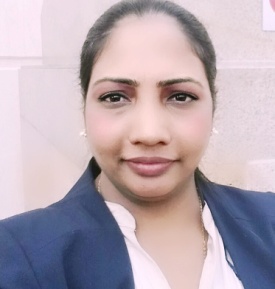 [Prasitha (MBA)Human Resource & Administration ProfessionalMobile : Whatsapp +971504753686 / +919979971283        E-mail : prasitha.376028@2freemail.com Prasitha (MBA)Human Resource & Administration ProfessionalMobile : Whatsapp +971504753686 / +919979971283        E-mail : prasitha.376028@2freemail.com MBA qualified professional with practical 8 years industry work experience and well demonstrated competencies in HR Administration, Personnel Management, Recruitment and other HR related functions. Adept in devising and implementing sound HR strategies whilst improving internal processes and procedures having good background with hospitality administrative operations. Possess good communication, inter personal and analytical skills. Proficient with the use of latest computer applications and internet research or common database applications. Seeks a more ambitious and challenging role to utilize acquired expertise and market know-how within hospitality industry. MBA qualified professional with practical 8 years industry work experience and well demonstrated competencies in HR Administration, Personnel Management, Recruitment and other HR related functions. Adept in devising and implementing sound HR strategies whilst improving internal processes and procedures having good background with hospitality administrative operations. Possess good communication, inter personal and analytical skills. Proficient with the use of latest computer applications and internet research or common database applications. Seeks a more ambitious and challenging role to utilize acquired expertise and market know-how within hospitality industry. MBA qualified professional with practical 8 years industry work experience and well demonstrated competencies in HR Administration, Personnel Management, Recruitment and other HR related functions. Adept in devising and implementing sound HR strategies whilst improving internal processes and procedures having good background with hospitality administrative operations. Possess good communication, inter personal and analytical skills. Proficient with the use of latest computer applications and internet research or common database applications. Seeks a more ambitious and challenging role to utilize acquired expertise and market know-how within hospitality industry. StrengthsStrengthsStrengthsRecruitment & Selection experienceLabour market study & research skillsLabour market study & research skillsPersonnel development engagement activitiesWell versed with HR Policy ManualWell versed with HR Policy ManualPerformed very well under work pressureGood command over administrationGood command over administrationTact to deal with individuals at all levelsHandled Cambridge exam procedureAvailable immediately (On visit Visa)Available immediately (On visit Visa)Educational BackgroundEducational BackgroundEducational BackgroundEducational BackgroundEducational BackgroundEducational BackgroundMaster of Business Administration Master of Business Administration Master of Business Administration Master of Business Administration Master of Business Administration 2008Institute of Chartered Financial Analyst of India, (ICFAI)Hyderabad, IndiaInstitute of Chartered Financial Analyst of India, (ICFAI)Hyderabad, IndiaInstitute of Chartered Financial Analyst of India, (ICFAI)Hyderabad, IndiaInstitute of Chartered Financial Analyst of India, (ICFAI)Hyderabad, IndiaInstitute of Chartered Financial Analyst of India, (ICFAI)Hyderabad, IndiaBachelor of Hotel Management Catering TechnologyShri Shakti College of Hotel Management, Hyderabad, IndiaBachelor of Hotel Management Catering TechnologyShri Shakti College of Hotel Management, Hyderabad, IndiaBachelor of Hotel Management Catering TechnologyShri Shakti College of Hotel Management, Hyderabad, IndiaBachelor of Hotel Management Catering TechnologyShri Shakti College of Hotel Management, Hyderabad, IndiaBachelor of Hotel Management Catering TechnologyShri Shakti College of Hotel Management, Hyderabad, India2005Experience SnapshotSales and administration Manager                                                                        Jan 2017 – Till date                                                                                                    Karvi landscaping services School resource office/Cambridge examination officer   Sharjah Public School                                                                                                 May  2012 – Dec 2016Experience SnapshotSales and administration Manager                                                                        Jan 2017 – Till date                                                                                                    Karvi landscaping services School resource office/Cambridge examination officer   Sharjah Public School                                                                                                 May  2012 – Dec 2016Experience SnapshotSales and administration Manager                                                                        Jan 2017 – Till date                                                                                                    Karvi landscaping services School resource office/Cambridge examination officer   Sharjah Public School                                                                                                 May  2012 – Dec 2016Experience SnapshotSales and administration Manager                                                                        Jan 2017 – Till date                                                                                                    Karvi landscaping services School resource office/Cambridge examination officer   Sharjah Public School                                                                                                 May  2012 – Dec 2016Experience SnapshotSales and administration Manager                                                                        Jan 2017 – Till date                                                                                                    Karvi landscaping services School resource office/Cambridge examination officer   Sharjah Public School                                                                                                 May  2012 – Dec 2016Experience SnapshotSales and administration Manager                                                                        Jan 2017 – Till date                                                                                                    Karvi landscaping services School resource office/Cambridge examination officer   Sharjah Public School                                                                                                 May  2012 – Dec 2016Assistant to the examination officerDRS International school ,Hyderabad, IndiaHR OfficerTechdemocracy, Hyderabad, India Assistant to the examination officerDRS International school ,Hyderabad, IndiaHR OfficerTechdemocracy, Hyderabad, India Assistant to the examination officerDRS International school ,Hyderabad, IndiaHR OfficerTechdemocracy, Hyderabad, India Feb 2011 –July 2011Jan 2010 – Nov 2010Feb 2011 –July 2011Jan 2010 – Nov 2010Feb 2011 –July 2011Jan 2010 – Nov 2010Admin & HR ExecutiveCAP Foundation , Hyderabad, India Admin & HR ExecutiveCAP Foundation , Hyderabad, India Admin & HR ExecutiveCAP Foundation , Hyderabad, India Jan 2008 – Jan 2010Jan 2008 – Jan 2010Jan 2008 – Jan 2010Housekeeping SupervisorNovotel Accor Group of Hotels, Hyderabad, India Housekeeping SupervisorNovotel Accor Group of Hotels, Hyderabad, India Housekeeping SupervisorNovotel Accor Group of Hotels, Hyderabad, India Housekeeping SupervisorNovotel Accor Group of Hotels, Hyderabad, India 11 Months 11 Months Areas of ExpertiseHuman ResourceServe as point of contact for both employees and management on all personnel matters and fulfill human resource policies, programs and procedures.  Assist the Human Resource Manager in the whole gamut of day to day HR activities.Knowledge in sourcing, recruitment, selection, employee relations, job evaluation, performance appraisal, training-development and HR policies & procedures.Identify and implement the most appropriate and effective route for staff.Prepare, plan and conduct social activities to enhance employee relation and retention.Maintain a cordial and effective working relationship with internal departments as well as government officials and other third parties dealing with the company.Create and uphold a dynamic and positive work environment to foster development opportunities and stimulate high performance among team members.Develop-maintain professional human resources system that meets top management needs.Areas of ExpertiseHuman ResourceServe as point of contact for both employees and management on all personnel matters and fulfill human resource policies, programs and procedures.  Assist the Human Resource Manager in the whole gamut of day to day HR activities.Knowledge in sourcing, recruitment, selection, employee relations, job evaluation, performance appraisal, training-development and HR policies & procedures.Identify and implement the most appropriate and effective route for staff.Prepare, plan and conduct social activities to enhance employee relation and retention.Maintain a cordial and effective working relationship with internal departments as well as government officials and other third parties dealing with the company.Create and uphold a dynamic and positive work environment to foster development opportunities and stimulate high performance among team members.Develop-maintain professional human resources system that meets top management needs.Areas of ExpertiseHuman ResourceServe as point of contact for both employees and management on all personnel matters and fulfill human resource policies, programs and procedures.  Assist the Human Resource Manager in the whole gamut of day to day HR activities.Knowledge in sourcing, recruitment, selection, employee relations, job evaluation, performance appraisal, training-development and HR policies & procedures.Identify and implement the most appropriate and effective route for staff.Prepare, plan and conduct social activities to enhance employee relation and retention.Maintain a cordial and effective working relationship with internal departments as well as government officials and other third parties dealing with the company.Create and uphold a dynamic and positive work environment to foster development opportunities and stimulate high performance among team members.Develop-maintain professional human resources system that meets top management needs.Areas of ExpertiseHuman ResourceServe as point of contact for both employees and management on all personnel matters and fulfill human resource policies, programs and procedures.  Assist the Human Resource Manager in the whole gamut of day to day HR activities.Knowledge in sourcing, recruitment, selection, employee relations, job evaluation, performance appraisal, training-development and HR policies & procedures.Identify and implement the most appropriate and effective route for staff.Prepare, plan and conduct social activities to enhance employee relation and retention.Maintain a cordial and effective working relationship with internal departments as well as government officials and other third parties dealing with the company.Create and uphold a dynamic and positive work environment to foster development opportunities and stimulate high performance among team members.Develop-maintain professional human resources system that meets top management needs.Areas of ExpertiseHuman ResourceServe as point of contact for both employees and management on all personnel matters and fulfill human resource policies, programs and procedures.  Assist the Human Resource Manager in the whole gamut of day to day HR activities.Knowledge in sourcing, recruitment, selection, employee relations, job evaluation, performance appraisal, training-development and HR policies & procedures.Identify and implement the most appropriate and effective route for staff.Prepare, plan and conduct social activities to enhance employee relation and retention.Maintain a cordial and effective working relationship with internal departments as well as government officials and other third parties dealing with the company.Create and uphold a dynamic and positive work environment to foster development opportunities and stimulate high performance among team members.Develop-maintain professional human resources system that meets top management needs.Areas of ExpertiseHuman ResourceServe as point of contact for both employees and management on all personnel matters and fulfill human resource policies, programs and procedures.  Assist the Human Resource Manager in the whole gamut of day to day HR activities.Knowledge in sourcing, recruitment, selection, employee relations, job evaluation, performance appraisal, training-development and HR policies & procedures.Identify and implement the most appropriate and effective route for staff.Prepare, plan and conduct social activities to enhance employee relation and retention.Maintain a cordial and effective working relationship with internal departments as well as government officials and other third parties dealing with the company.Create and uphold a dynamic and positive work environment to foster development opportunities and stimulate high performance among team members.Develop-maintain professional human resources system that meets top management needs.AdministrationManage the routine hotel administration operations functions, assessment, procurement & co-ordination of hotel administration requirements including miscellaneous things.Prepare and handle corporate and confidential correspondence for the hotel.Provide an in-office support for the staff and respond to all incoming inquiries.Coordinate with Senior Executives and Manager on day-to-day work functioning.Prepare invoices, reports, memos, letters, statements and related documents.Sort and distribute incoming correspondence, including faxes, emails & mails.Maintain documents in organized manner, handle self-correspondence, and maintain hotel equipments; handle basic inventory and petty cash. Assisted in arranging and handling examination procedureAdministrationManage the routine hotel administration operations functions, assessment, procurement & co-ordination of hotel administration requirements including miscellaneous things.Prepare and handle corporate and confidential correspondence for the hotel.Provide an in-office support for the staff and respond to all incoming inquiries.Coordinate with Senior Executives and Manager on day-to-day work functioning.Prepare invoices, reports, memos, letters, statements and related documents.Sort and distribute incoming correspondence, including faxes, emails & mails.Maintain documents in organized manner, handle self-correspondence, and maintain hotel equipments; handle basic inventory and petty cash. Assisted in arranging and handling examination procedureAdministrationManage the routine hotel administration operations functions, assessment, procurement & co-ordination of hotel administration requirements including miscellaneous things.Prepare and handle corporate and confidential correspondence for the hotel.Provide an in-office support for the staff and respond to all incoming inquiries.Coordinate with Senior Executives and Manager on day-to-day work functioning.Prepare invoices, reports, memos, letters, statements and related documents.Sort and distribute incoming correspondence, including faxes, emails & mails.Maintain documents in organized manner, handle self-correspondence, and maintain hotel equipments; handle basic inventory and petty cash. Assisted in arranging and handling examination procedureAdministrationManage the routine hotel administration operations functions, assessment, procurement & co-ordination of hotel administration requirements including miscellaneous things.Prepare and handle corporate and confidential correspondence for the hotel.Provide an in-office support for the staff and respond to all incoming inquiries.Coordinate with Senior Executives and Manager on day-to-day work functioning.Prepare invoices, reports, memos, letters, statements and related documents.Sort and distribute incoming correspondence, including faxes, emails & mails.Maintain documents in organized manner, handle self-correspondence, and maintain hotel equipments; handle basic inventory and petty cash. Assisted in arranging and handling examination procedureAdministrationManage the routine hotel administration operations functions, assessment, procurement & co-ordination of hotel administration requirements including miscellaneous things.Prepare and handle corporate and confidential correspondence for the hotel.Provide an in-office support for the staff and respond to all incoming inquiries.Coordinate with Senior Executives and Manager on day-to-day work functioning.Prepare invoices, reports, memos, letters, statements and related documents.Sort and distribute incoming correspondence, including faxes, emails & mails.Maintain documents in organized manner, handle self-correspondence, and maintain hotel equipments; handle basic inventory and petty cash. Assisted in arranging and handling examination procedureAdministrationManage the routine hotel administration operations functions, assessment, procurement & co-ordination of hotel administration requirements including miscellaneous things.Prepare and handle corporate and confidential correspondence for the hotel.Provide an in-office support for the staff and respond to all incoming inquiries.Coordinate with Senior Executives and Manager on day-to-day work functioning.Prepare invoices, reports, memos, letters, statements and related documents.Sort and distribute incoming correspondence, including faxes, emails & mails.Maintain documents in organized manner, handle self-correspondence, and maintain hotel equipments; handle basic inventory and petty cash. Assisted in arranging and handling examination procedureProven Job RoleSchool Resource officer/Cambridge Examination officer, Sharjah Public SchoolEXPERTICE INProcurementPayrollCounseling studentsEmployee GrievancesCoordinating with the book vendors comparing the prices and issuing purchase orderPreparing Salary for 200 Employees.Preparing attendance report from the attendance management software.Handling  and executing the Cambridge examination processMaintaining records of students appearing for the Cambridge examination which includes (The application form, the statement of entry, the statement of marks and the final certificate from Cambridge)Assistant to the examination officer, DRS International school Assisted in arranging and handling examination procedureAssisted in making entries, preparing timetable which include date time venue no. of student, and dealing with queries.Involved in preparing organization and supervising examination in accordance with the regulation laid down by the examination board.Handled in processing of the enquires about result and distribution of certificate.  HR Officer, Tec democracyA leading global IT services, solutions and products company, working with clients in the areas that impact and redefine the core of their businesses.Carrying out human resource related functions based on company’s set policies.In charge for preparing pay slip taking into account the necessary deductions.Organizing the requirements needed for the H1B visa procedure for the employees.Developing the company’s HR manual with an objective to foster relationship between employee and company management through imposing policies & procedures understood by both the parties.Setting up a recreation activity for staff development and boosting their employee morale.Proven Job RoleSchool Resource officer/Cambridge Examination officer, Sharjah Public SchoolEXPERTICE INProcurementPayrollCounseling studentsEmployee GrievancesCoordinating with the book vendors comparing the prices and issuing purchase orderPreparing Salary for 200 Employees.Preparing attendance report from the attendance management software.Handling  and executing the Cambridge examination processMaintaining records of students appearing for the Cambridge examination which includes (The application form, the statement of entry, the statement of marks and the final certificate from Cambridge)Assistant to the examination officer, DRS International school Assisted in arranging and handling examination procedureAssisted in making entries, preparing timetable which include date time venue no. of student, and dealing with queries.Involved in preparing organization and supervising examination in accordance with the regulation laid down by the examination board.Handled in processing of the enquires about result and distribution of certificate.  HR Officer, Tec democracyA leading global IT services, solutions and products company, working with clients in the areas that impact and redefine the core of their businesses.Carrying out human resource related functions based on company’s set policies.In charge for preparing pay slip taking into account the necessary deductions.Organizing the requirements needed for the H1B visa procedure for the employees.Developing the company’s HR manual with an objective to foster relationship between employee and company management through imposing policies & procedures understood by both the parties.Setting up a recreation activity for staff development and boosting their employee morale.Proven Job RoleSchool Resource officer/Cambridge Examination officer, Sharjah Public SchoolEXPERTICE INProcurementPayrollCounseling studentsEmployee GrievancesCoordinating with the book vendors comparing the prices and issuing purchase orderPreparing Salary for 200 Employees.Preparing attendance report from the attendance management software.Handling  and executing the Cambridge examination processMaintaining records of students appearing for the Cambridge examination which includes (The application form, the statement of entry, the statement of marks and the final certificate from Cambridge)Assistant to the examination officer, DRS International school Assisted in arranging and handling examination procedureAssisted in making entries, preparing timetable which include date time venue no. of student, and dealing with queries.Involved in preparing organization and supervising examination in accordance with the regulation laid down by the examination board.Handled in processing of the enquires about result and distribution of certificate.  HR Officer, Tec democracyA leading global IT services, solutions and products company, working with clients in the areas that impact and redefine the core of their businesses.Carrying out human resource related functions based on company’s set policies.In charge for preparing pay slip taking into account the necessary deductions.Organizing the requirements needed for the H1B visa procedure for the employees.Developing the company’s HR manual with an objective to foster relationship between employee and company management through imposing policies & procedures understood by both the parties.Setting up a recreation activity for staff development and boosting their employee morale.Proven Job RoleSchool Resource officer/Cambridge Examination officer, Sharjah Public SchoolEXPERTICE INProcurementPayrollCounseling studentsEmployee GrievancesCoordinating with the book vendors comparing the prices and issuing purchase orderPreparing Salary for 200 Employees.Preparing attendance report from the attendance management software.Handling  and executing the Cambridge examination processMaintaining records of students appearing for the Cambridge examination which includes (The application form, the statement of entry, the statement of marks and the final certificate from Cambridge)Assistant to the examination officer, DRS International school Assisted in arranging and handling examination procedureAssisted in making entries, preparing timetable which include date time venue no. of student, and dealing with queries.Involved in preparing organization and supervising examination in accordance with the regulation laid down by the examination board.Handled in processing of the enquires about result and distribution of certificate.  HR Officer, Tec democracyA leading global IT services, solutions and products company, working with clients in the areas that impact and redefine the core of their businesses.Carrying out human resource related functions based on company’s set policies.In charge for preparing pay slip taking into account the necessary deductions.Organizing the requirements needed for the H1B visa procedure for the employees.Developing the company’s HR manual with an objective to foster relationship between employee and company management through imposing policies & procedures understood by both the parties.Setting up a recreation activity for staff development and boosting their employee morale.Proven Job RoleSchool Resource officer/Cambridge Examination officer, Sharjah Public SchoolEXPERTICE INProcurementPayrollCounseling studentsEmployee GrievancesCoordinating with the book vendors comparing the prices and issuing purchase orderPreparing Salary for 200 Employees.Preparing attendance report from the attendance management software.Handling  and executing the Cambridge examination processMaintaining records of students appearing for the Cambridge examination which includes (The application form, the statement of entry, the statement of marks and the final certificate from Cambridge)Assistant to the examination officer, DRS International school Assisted in arranging and handling examination procedureAssisted in making entries, preparing timetable which include date time venue no. of student, and dealing with queries.Involved in preparing organization and supervising examination in accordance with the regulation laid down by the examination board.Handled in processing of the enquires about result and distribution of certificate.  HR Officer, Tec democracyA leading global IT services, solutions and products company, working with clients in the areas that impact and redefine the core of their businesses.Carrying out human resource related functions based on company’s set policies.In charge for preparing pay slip taking into account the necessary deductions.Organizing the requirements needed for the H1B visa procedure for the employees.Developing the company’s HR manual with an objective to foster relationship between employee and company management through imposing policies & procedures understood by both the parties.Setting up a recreation activity for staff development and boosting their employee morale.Proven Job RoleSchool Resource officer/Cambridge Examination officer, Sharjah Public SchoolEXPERTICE INProcurementPayrollCounseling studentsEmployee GrievancesCoordinating with the book vendors comparing the prices and issuing purchase orderPreparing Salary for 200 Employees.Preparing attendance report from the attendance management software.Handling  and executing the Cambridge examination processMaintaining records of students appearing for the Cambridge examination which includes (The application form, the statement of entry, the statement of marks and the final certificate from Cambridge)Assistant to the examination officer, DRS International school Assisted in arranging and handling examination procedureAssisted in making entries, preparing timetable which include date time venue no. of student, and dealing with queries.Involved in preparing organization and supervising examination in accordance with the regulation laid down by the examination board.Handled in processing of the enquires about result and distribution of certificate.  HR Officer, Tec democracyA leading global IT services, solutions and products company, working with clients in the areas that impact and redefine the core of their businesses.Carrying out human resource related functions based on company’s set policies.In charge for preparing pay slip taking into account the necessary deductions.Organizing the requirements needed for the H1B visa procedure for the employees.Developing the company’s HR manual with an objective to foster relationship between employee and company management through imposing policies & procedures understood by both the parties.Setting up a recreation activity for staff development and boosting their employee morale.HR & Administration Officer, CAP Foundation An innovative public private partnership that demonstrate model to address poverty alleviation through linking learning and livelihood needs of working children and disadvantaged youth. Played a lead role in the set up of Hotel Management College in liaison with the university.Handled catering services during training programs and outsourced as required.Established the home-made chocolate unit for the hospitality division.Organized and implemented training for the Facilitators at Employability Skill Division.Facilitated student mobilization for Employability Training Centers and Hotel Management College. Also, drove towards building tie-ups with various organizations for placement.Revised as appropriate the curriculum on different verticals of hospitality for E-learning.Sourced out vendors and built strong relation with them.Kept track on office records with keen eye on various registers such as stock, courier and stationery. Maintained brochures and ensured its effective distribution.Involved actively in planning and execution of all company events.HR & Administration Officer, CAP Foundation An innovative public private partnership that demonstrate model to address poverty alleviation through linking learning and livelihood needs of working children and disadvantaged youth. Played a lead role in the set up of Hotel Management College in liaison with the university.Handled catering services during training programs and outsourced as required.Established the home-made chocolate unit for the hospitality division.Organized and implemented training for the Facilitators at Employability Skill Division.Facilitated student mobilization for Employability Training Centers and Hotel Management College. Also, drove towards building tie-ups with various organizations for placement.Revised as appropriate the curriculum on different verticals of hospitality for E-learning.Sourced out vendors and built strong relation with them.Kept track on office records with keen eye on various registers such as stock, courier and stationery. Maintained brochures and ensured its effective distribution.Involved actively in planning and execution of all company events.HR & Administration Officer, CAP Foundation An innovative public private partnership that demonstrate model to address poverty alleviation through linking learning and livelihood needs of working children and disadvantaged youth. Played a lead role in the set up of Hotel Management College in liaison with the university.Handled catering services during training programs and outsourced as required.Established the home-made chocolate unit for the hospitality division.Organized and implemented training for the Facilitators at Employability Skill Division.Facilitated student mobilization for Employability Training Centers and Hotel Management College. Also, drove towards building tie-ups with various organizations for placement.Revised as appropriate the curriculum on different verticals of hospitality for E-learning.Sourced out vendors and built strong relation with them.Kept track on office records with keen eye on various registers such as stock, courier and stationery. Maintained brochures and ensured its effective distribution.Involved actively in planning and execution of all company events.HR & Administration Officer, CAP Foundation An innovative public private partnership that demonstrate model to address poverty alleviation through linking learning and livelihood needs of working children and disadvantaged youth. Played a lead role in the set up of Hotel Management College in liaison with the university.Handled catering services during training programs and outsourced as required.Established the home-made chocolate unit for the hospitality division.Organized and implemented training for the Facilitators at Employability Skill Division.Facilitated student mobilization for Employability Training Centers and Hotel Management College. Also, drove towards building tie-ups with various organizations for placement.Revised as appropriate the curriculum on different verticals of hospitality for E-learning.Sourced out vendors and built strong relation with them.Kept track on office records with keen eye on various registers such as stock, courier and stationery. Maintained brochures and ensured its effective distribution.Involved actively in planning and execution of all company events.HR & Administration Officer, CAP Foundation An innovative public private partnership that demonstrate model to address poverty alleviation through linking learning and livelihood needs of working children and disadvantaged youth. Played a lead role in the set up of Hotel Management College in liaison with the university.Handled catering services during training programs and outsourced as required.Established the home-made chocolate unit for the hospitality division.Organized and implemented training for the Facilitators at Employability Skill Division.Facilitated student mobilization for Employability Training Centers and Hotel Management College. Also, drove towards building tie-ups with various organizations for placement.Revised as appropriate the curriculum on different verticals of hospitality for E-learning.Sourced out vendors and built strong relation with them.Kept track on office records with keen eye on various registers such as stock, courier and stationery. Maintained brochures and ensured its effective distribution.Involved actively in planning and execution of all company events.HR & Administration Officer, CAP Foundation An innovative public private partnership that demonstrate model to address poverty alleviation through linking learning and livelihood needs of working children and disadvantaged youth. Played a lead role in the set up of Hotel Management College in liaison with the university.Handled catering services during training programs and outsourced as required.Established the home-made chocolate unit for the hospitality division.Organized and implemented training for the Facilitators at Employability Skill Division.Facilitated student mobilization for Employability Training Centers and Hotel Management College. Also, drove towards building tie-ups with various organizations for placement.Revised as appropriate the curriculum on different verticals of hospitality for E-learning.Sourced out vendors and built strong relation with them.Kept track on office records with keen eye on various registers such as stock, courier and stationery. Maintained brochures and ensured its effective distribution.Involved actively in planning and execution of all company events.Housekeeping Supervisor, Novotel Accor Group of HotelsLocated in the main international destination that promotes the wellbeing of business and leisure travelers, with spacious rooms equipped for work and relaxation.Supervised complete operations in the housekeeping department of the hotel.Suggested ideas in the creation of SOPs for the department and worked alongside other work units to ensure smooth work flow.Housekeeping Supervisor, Novotel Accor Group of HotelsLocated in the main international destination that promotes the wellbeing of business and leisure travelers, with spacious rooms equipped for work and relaxation.Supervised complete operations in the housekeeping department of the hotel.Suggested ideas in the creation of SOPs for the department and worked alongside other work units to ensure smooth work flow.Housekeeping Supervisor, Novotel Accor Group of HotelsLocated in the main international destination that promotes the wellbeing of business and leisure travelers, with spacious rooms equipped for work and relaxation.Supervised complete operations in the housekeeping department of the hotel.Suggested ideas in the creation of SOPs for the department and worked alongside other work units to ensure smooth work flow.Housekeeping Supervisor, Novotel Accor Group of HotelsLocated in the main international destination that promotes the wellbeing of business and leisure travelers, with spacious rooms equipped for work and relaxation.Supervised complete operations in the housekeeping department of the hotel.Suggested ideas in the creation of SOPs for the department and worked alongside other work units to ensure smooth work flow.Housekeeping Supervisor, Novotel Accor Group of HotelsLocated in the main international destination that promotes the wellbeing of business and leisure travelers, with spacious rooms equipped for work and relaxation.Supervised complete operations in the housekeeping department of the hotel.Suggested ideas in the creation of SOPs for the department and worked alongside other work units to ensure smooth work flow.Housekeeping Supervisor, Novotel Accor Group of HotelsLocated in the main international destination that promotes the wellbeing of business and leisure travelers, with spacious rooms equipped for work and relaxation.Supervised complete operations in the housekeeping department of the hotel.Suggested ideas in the creation of SOPs for the department and worked alongside other work units to ensure smooth work flow.IT SkillsIT SkillsIT SkillsIT SkillsIT SkillsIT SkillsAdept with MS Office Suite (Word, Excel Access & PowerPoint), internet and e-mail applicationsAdept with MS Office Suite (Word, Excel Access & PowerPoint), internet and e-mail applicationsAdept with MS Office Suite (Word, Excel Access & PowerPoint), internet and e-mail applicationsAdept with MS Office Suite (Word, Excel Access & PowerPoint), internet and e-mail applicationsAdept with MS Office Suite (Word, Excel Access & PowerPoint), internet and e-mail applicationsAdept with MS Office Suite (Word, Excel Access & PowerPoint), internet and e-mail applicationsPersonal DetailsPersonal DetailsPersonal DetailsPersonal DetailsPersonal DetailsPersonal DetailsNationality:IndianIndianIndianIndianDate of Birth:31st  October 198331st  October 198331st  October 198331st  October 1983Marital Status:MarriedMarriedMarriedMarriedVisa Status:Resident VisaResident VisaResident VisaResident VisaLanguages:English, Hindi,  Malayalam, Tamil, Telugu & FrenchEnglish, Hindi,  Malayalam, Tamil, Telugu & FrenchEnglish, Hindi,  Malayalam, Tamil, Telugu & FrenchEnglish, Hindi,  Malayalam, Tamil, Telugu & French